ESCOLA _________________________________DATA:_____/_____/_____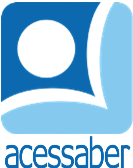 PROF:_______________________________________TURMA:___________NOME:________________________________________________________PROBLEMAS DE SUBTRAÇÃOA diferença de idade entre mim e meu irmão mais novo é de 8 anos. Sabendo que meu irmão nasceu em 2000, em que ano eu nasci?R: A diretora, da escola municipal, comprou 150 lápis. Deu 85 para a professora Helena e 56 para o professor Miguel. Com quantos lápis a diretora ficou?R: Alice usa 3 novelos de lã para fazer uma blusa. De quantos novelos ela precisará para fazer 5 blusas?R: Laura convidou 145 crianças para sua festa de aniversário. 110 crianças confirmaram que poderão participar da festa. Das crianças convidadas, quantas não participarão do aniversário de Laura?R: Uma confecção de roupas produzia 135 peças de roupa infantil. Atualmente, essa confecção produz 264 peças. Qual a diferença entre a produção antiga e a atual? R: 